だんご汁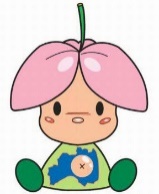 <材料>（1人分）・大根　　70g　　　・じゃがいも　　中１個　　 ・ねぎ　    　１本・米粉　　200g　　 ・ごぼう　    　50ｇ　 　　・ぬるま湯　　200ｇ・人参　　70g　　　・豚肉　　      100ｇ　    ・味噌　    　150ｇ     ・しめじ　80g      ・豆腐　      　1/2丁<作り方>①野菜を切り、鍋に油を引いて、ごぼうを入れて少し炒める。豚肉を入れ、さらに残りの具材を入れて炒め、水を入れて煮る。②野菜が煮えたら、味噌で味つけをする。野菜を煮ている間に、200gの米粉にぬるま湯を入れてこね、手のひらで握って、汁に入れる。<ポイント＞米粉をぬるま湯に入れてこねるときに、崩れないように少し厚めにこねる！凍り豆腐フライ＜材料＞（1人分）・凍り豆腐　    　2枚　     　・焼肉のたれ　　適量　　・小麦粉　　適量　・スライスチーズ　２枚　・豚バラ薄切り（長いもの）　２枚　　　・卵　　適量　　　・めんつゆ　大１/２　　・パン粉　　適量　　・水　　大１と1/２　・サラダ油　　適量＜作り方＞①凍り豆腐はめんつゆで戻し、手のひらに挟んでしぼり、Aを染み込ませておく。②豚バラは焼肉のたれにつけておく。③凍り豆腐にスライスチーズをのせ、チーズが真ん中になるように凍り豆腐を半分に折る。②の豚バラを凍り豆腐に巻き付け、小麦粉、卵、パン粉の順につけ、約170℃の油で揚げる。いかにんじん＜材料＞（1人分）・干しスルメイカ(胴)　13g　　　・人参　 150g　　　・だし醤油　25cc　　・みりん　13cc<作り方>①干しスルメイカはハサミで細く切り、1時間ほど米のとぎ汁に漬ける。②にんじんは好みの太さに千切りにし、熱湯にサッとくぐらせよく水切りをする。③だし醤油、みりんを鍋に入れて火にかけ、沸騰しない程度温めたら冷ます。(④保存袋に①②③を入れ、一晩重しをしておきます。その後、重しを外して2日程度おいて味をなじませる。)